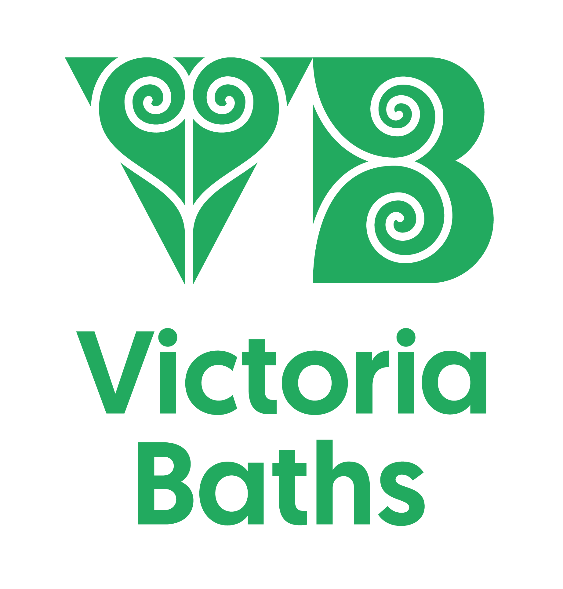 Date of VisitName (s)Name of school, college or universityName of course project is forAddress of main contactPost codePost codePhone EmailHow do you want to use Victoria Baths?Which space(s) within the building do you propose using?Do you intend inviting an audience and/or opening to the public?Do you need set-up and take-down days? If so, please give us much detail as possible.  Will you require us to be available for delivery/collection of equipment?Do you have any technical requirements, e.g. electricity and props? Please give details.What are you aiming to produce (if anything) and how will it be distributed?How will you acknowledge Victoria Baths?Printed creditLogoHow will you acknowledge Victoria Baths?Web linkHow will you acknowledge Victoria Baths?Other…Other…If you can use our logo in what format shall we send it?Total number of people taking part in the activityStudent prices are £15 per student per hour – write fee total in boxHave you seen and accepted our terms of use?Proof of Student(s)Please attach a copy of your student ID and letter from tutor confirming you participation in this project, in an email.Please attach a copy of your student ID and letter from tutor confirming you participation in this project, in an email.Signature